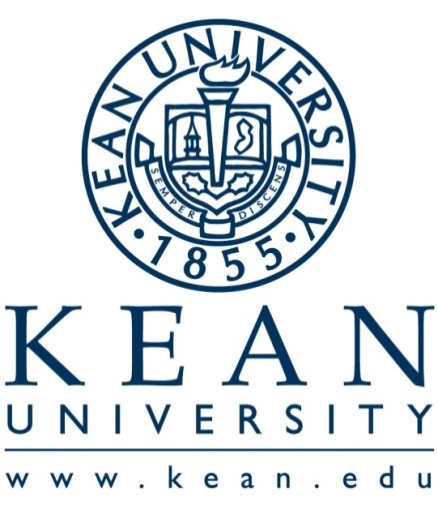 IntroductionThis document’s purpose is to communicate the following:2017-2018 Important Dates2017-2018 Administrative Units Undergoing Program Review2017-2018 Assessment TimelineAssessment support staff and resourcesGuiding PrinciplesEffective assessment processes are useful, cost-effective, reasonably accurate and truthful, carefully planned, and organized, systematic, and sustained1.Assessment results: provide convincing evidence that the institution is achieving its mission and goals, including key learning outcomes1.are shared in useful forms and discussed widely with appropriate constituents1.lead to appropriate decisions and improvements about curricula and pedagogy, programs and services, resource allocation, and institutional goals and plans1.1Developed by Middle States (2005) “Assessing Student Learning and Institutional Effectiveness: Understanding Middle States Expectations” pp.4-7.Administrative Unit Annual Assessment Report Guidelines 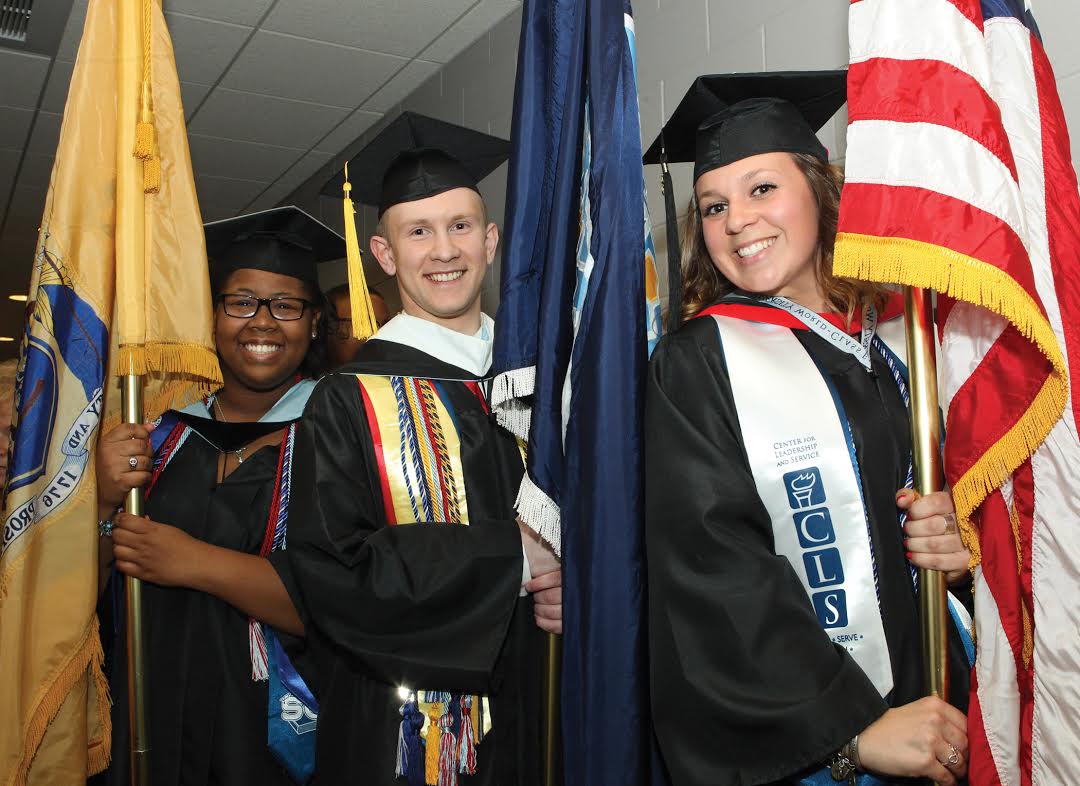 2017-2018Important DatesSubmit Administrative Unit Annual Assessment Report Template Part I - Mission, Vision, Strategic Plan Goals, Objective(s) (a-d) (DUE Dec. 15).Submit Administrative Unit Annual Assessment Report Template Part II – Objective(s) (e –h) showing evidence of "closing the loop" (DUE JUNE 30).Selected Administrative Unit Program Reviews       (DUE JUNE 30).2017 – 2018 ADMINISTRATIVE UNIT PROGRAM REVIEW SCHEDULEThe following Administrative Unit Program Reviews are due June 30, 2018.  Program Review Guidelines are located within “Accreditation and Assessment Resources” on the Office of Accreditation and Assessment website: http://www.kean.edu/offices/accreditation-and-assessment. OFFICE OF THE PRESIDENTHuman Rights/ Holocaust/ DiversityInstitutional ResearchOffice of Affirmative Action ProgramsACADEMIC AFFAIRSInternational StudiesKean OceanENROLLMENT SERVICESScholarship ServicesINSTITUTIONAL ADVANCEMENTFoundationOPERATIONSAthleticsPurchasingStudent Accounting ServicesUniversity Counsel2017 – 2018 ADMINISTRATIVE UNIT PROGRAM REVIEW SCHEDULEThe following Administrative Unit Program Reviews are due June 30, 2018.  Program Review Guidelines are located within “Accreditation and Assessment Resources” on the Office of Accreditation and Assessment website: http://www.kean.edu/offices/accreditation-and-assessment. OFFICE OF THE PRESIDENTHuman Rights/ Holocaust/ DiversityInstitutional ResearchOffice of Affirmative Action ProgramsACADEMIC AFFAIRSInternational StudiesKean OceanENROLLMENT SERVICESScholarship ServicesINSTITUTIONAL ADVANCEMENTFoundationOPERATIONSAthleticsPurchasingStudent Accounting ServicesUniversity Counsel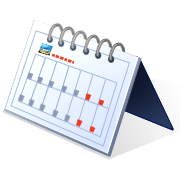 2017-2018Assessment TimelineDecember 15: Submit  PART I  of the Annual Administrative Unit Assessment Report Template to: assessment@kean.eduDecember 21: Collect Fall semester data.May 11: Collect Spring semester data.JUNE 30:  Submit  Part II  of the Annual Administrative Unit Assessment Report Template showing  evidence of "closing the loop" to: assessment@kean.eduJUNE 30:  For specified Administrative Units, complete Program Review Template and submit a copy to OAA.  email: assessment@kean.eduWhat Should Kean Document Regarding Assessment?When submitting information on their assessment efforts to the [Middle States] Commission, institutions are expected to document:clear statements of key goals, including expected student learning outcomes;an organized and sustained assessment process (referred to in some Commission documents as an “assessment plan”) including:institutional guidelines, resources, coordination, and support for assessment;assessment activities and initiatives that are presently underway;plans to develop and implement future assessment activities and initiatives;assessment results demonstrating that the institution and its students are achieving key institutional and program goals; uses of assessment results to improve student learning and advance the institution. (Middle States SLA, 2007, p. 56)2017-2018Assessment TimelineDecember 15: Submit  PART I  of the Annual Administrative Unit Assessment Report Template to: assessment@kean.eduDecember 21: Collect Fall semester data.May 11: Collect Spring semester data.JUNE 30:  Submit  Part II  of the Annual Administrative Unit Assessment Report Template showing  evidence of "closing the loop" to: assessment@kean.eduJUNE 30:  For specified Administrative Units, complete Program Review Template and submit a copy to OAA.  email: assessment@kean.eduWhat Should Kean Document Regarding Assessment?When submitting information on their assessment efforts to the [Middle States] Commission, institutions are expected to document:clear statements of key goals, including expected student learning outcomes;an organized and sustained assessment process (referred to in some Commission documents as an “assessment plan”) including:institutional guidelines, resources, coordination, and support for assessment;assessment activities and initiatives that are presently underway;plans to develop and implement future assessment activities and initiatives;assessment results demonstrating that the institution and its students are achieving key institutional and program goals; uses of assessment results to improve student learning and advance the institution. (Middle States SLA, 2007, p. 56)2017-2018Assessment TimelineDecember 15: Submit  PART I  of the Annual Administrative Unit Assessment Report Template to: assessment@kean.eduDecember 21: Collect Fall semester data.May 11: Collect Spring semester data.JUNE 30:  Submit  Part II  of the Annual Administrative Unit Assessment Report Template showing  evidence of "closing the loop" to: assessment@kean.eduJUNE 30:  For specified Administrative Units, complete Program Review Template and submit a copy to OAA.  email: assessment@kean.eduWhat Should Kean Document Regarding Assessment?When submitting information on their assessment efforts to the [Middle States] Commission, institutions are expected to document:clear statements of key goals, including expected student learning outcomes;an organized and sustained assessment process (referred to in some Commission documents as an “assessment plan”) including:institutional guidelines, resources, coordination, and support for assessment;assessment activities and initiatives that are presently underway;plans to develop and implement future assessment activities and initiatives;assessment results demonstrating that the institution and its students are achieving key institutional and program goals; uses of assessment results to improve student learning and advance the institution. (Middle States SLA, 2007, p. 56)Assessment SupportThe Office of Accreditation and Assessment (OAA) is located in Townsend 126 (T-126)Ms. Susan DeMatteo, DirectorT: 908-737-3356, F: 908-737-7035, sdematte@kean.eduMs. Karolina Wolfe, Associate DirectorT: 908-737-3352, F: 908-737-7035, agwolfe@kean.eduMr. Mukul Acharya, Associate DirectorT: 908-737-3350, F: 908-737-7035, macharya@kean.eduOAA Websitehttp://www.kean.edu/KU/Office-of-Accreditation-and-AssessmentResourcesAAC&U Assessment Website: http://www.aacu.org/resources/assessment/index.cfmAssessment Update: Free Articles: http://www.assessmentupdate.com/article-directory.aspxInternet Resources for Higher Education Outcomes Assessment Website: http://www2.acs.ncsu.edu/UPA/archives/assmt/resource.htmMiddle States Website: https://www.msche.org/Middle States Commission on Higher Education (2006). Characteristics of Excellence in Higher Education: Requirements of Affiliation and Standards for Accreditation. Philadelphia, PA: Middle States Commission on Higher Education.Middle States Commission on Higher Education (2007). Student Learning Assessment: Options and Resources. Second Edition.  Philadelphia, PA: Middle States Commission on Higher Education.Assessment SupportThe Office of Accreditation and Assessment (OAA) is located in Townsend 126 (T-126)Ms. Susan DeMatteo, DirectorT: 908-737-3356, F: 908-737-7035, sdematte@kean.eduMs. Karolina Wolfe, Associate DirectorT: 908-737-3352, F: 908-737-7035, agwolfe@kean.eduMr. Mukul Acharya, Associate DirectorT: 908-737-3350, F: 908-737-7035, macharya@kean.eduOAA Websitehttp://www.kean.edu/KU/Office-of-Accreditation-and-AssessmentResourcesAAC&U Assessment Website: http://www.aacu.org/resources/assessment/index.cfmAssessment Update: Free Articles: http://www.assessmentupdate.com/article-directory.aspxInternet Resources for Higher Education Outcomes Assessment Website: http://www2.acs.ncsu.edu/UPA/archives/assmt/resource.htmMiddle States Website: https://www.msche.org/Middle States Commission on Higher Education (2006). Characteristics of Excellence in Higher Education: Requirements of Affiliation and Standards for Accreditation. Philadelphia, PA: Middle States Commission on Higher Education.Middle States Commission on Higher Education (2007). Student Learning Assessment: Options and Resources. Second Edition.  Philadelphia, PA: Middle States Commission on Higher Education.